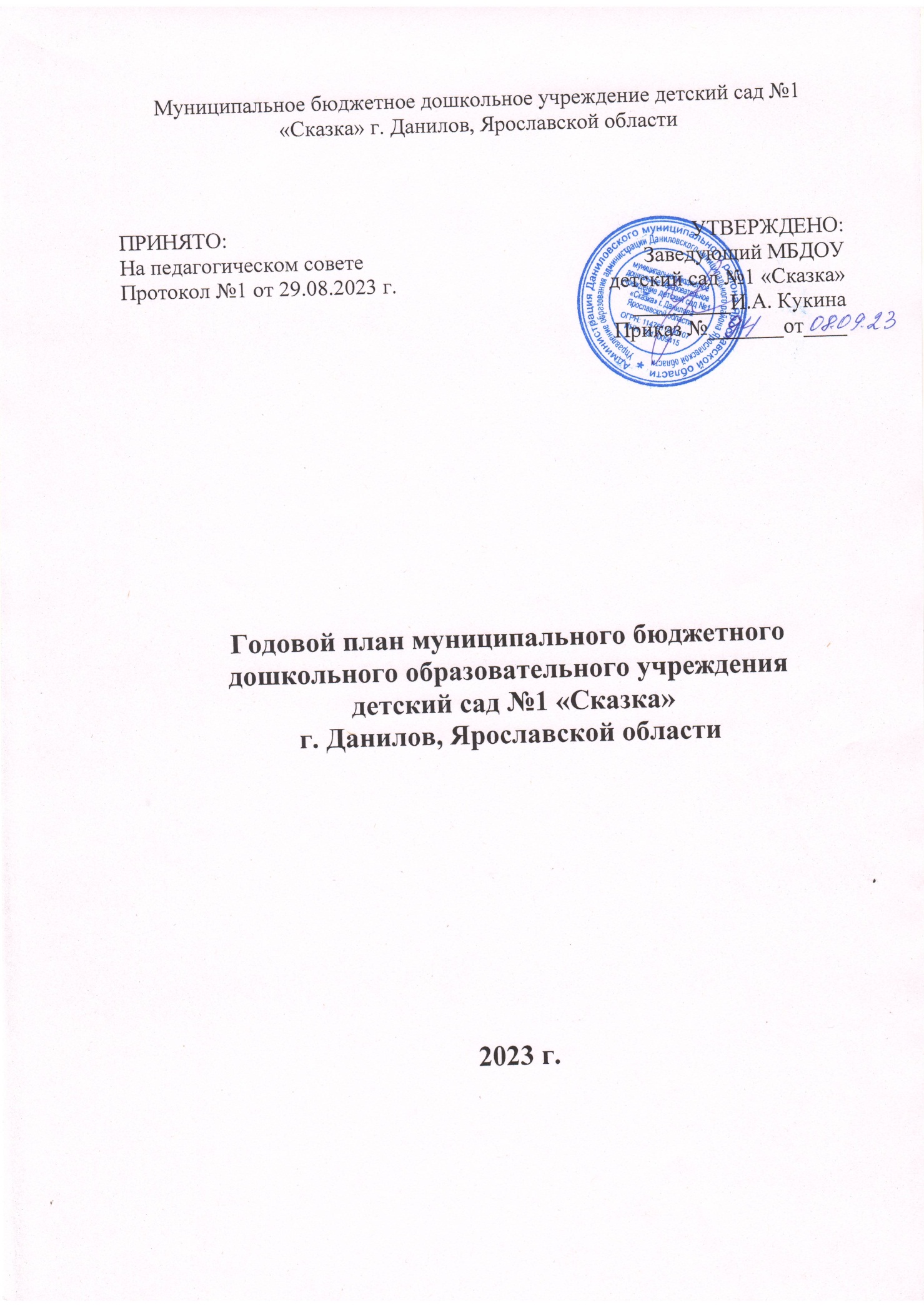 РазделГодовой план работы на 2023-2024 учебный год.  
 Цель работы педагогического коллективана  2023-2024 учебный год.Цель: создание единого образовательного пространства, направленного на повышение качества дошкольного образования, для формирования общей культуры личности детей, развития их социальных, нравственных, эстетических, интеллектуальных, физических качеств, инициативности исамостоятельности в соответствии с требованиями современной образовательной политики, социальными запросами, потребностямиличности ребенка и с учетом социального заказа родителей.Задачи педагогического коллективана  2023-2024 учебный год.Повысить компетентность педагогических работников в вопросах применения федеральной образовательной программы дошкольного образования; через использование активных форм методической работы: обучающие семинары, открытые просмотры, мастер-классы, консультации.Создать условия для развития детской инициативы и самостоятельности в рамках решения задач ФОП ДО и ФГОС ДОСистематизировать работу педагогов по организации образовательной деятельности в соответствии с задачами образовательной области «Физическое развитие»Совершенствовать профессиональную компетентность педагогов в решении задач патриотического воспитания через обновление содержания и технологий работы с воспитанниками.Педагогические советыПедсовет №1 Установочный педагогический совет
«Думать по-новому, работать творчески»Сентябрь                                      Ответственный: Жибарева С.А.Педсовет №2 «Поддержка детской инициативы и самостоятельности через создание ситуации выбора»Декабрь                                          Ответственный: Жибарева С.А.Педсовет №3 «Современные подходы к обеспечению физического развития ребенка»Февраль-март                                         Ответственный: Жибарева С.А. Соловьева Н.В.Педсовет №4 «Анализ деятельности педагогического коллектива за 2023-2023 уч.год»Май                                                 Ответственный: Жибарева С.А.Коллективные просмотрыМетодическая неделя просмотра образовательной деятельности педагогов и дошкольников по образовательной деятельности «Познавательное развитие» - январьКонсультации, мастер-классы, семинары-практикумыКонкурсы, выставки.Выставка поделок «Чудеса осени»Участие в районном конкурсе, к Дню пожилого человека.«Мой папа самый…..» - видеопоздравление от всех групп, выставка рисунков в подарок папе;Фотовыставка "Кем работают наши мамы", выставка рисунков, посвященных дню матери;«Новый год в сказке» - конкурс зимнего оформления группАпельсиновый флэш-моб к новому году. Поделки из апельсина.Смотр-конкурс «Боевая мощь страны»Создание картинной галереи «Мама я тебя люблю» к Дню 8 марта«Весенний маскарад» - конкурс масок-ободков  в рамках международного дня театраТворческая мастерская «Неизведанный космос» Выставка коллективных работ от групп «День Победы»Конкурс «Окна победы»План основных праздников и развлечений на 2023-2024 уч.годПланирование физкультурно–досуговой деятельностина 2023 – 2024 учебный годКалендарь образовательных событийСамообразование педагоговСистема внутреннего мониторинга на 2023-2024уч.годЦель: совершенствовать работу ДОО в целом, выявлять уровень реализации годовых и других доминирующих задач деятельности детского сада.Для решения поставленных задач проводятся внутренние проверки.Взаимодействие с семьей и другими организациями на 2023-2024 уч.годВзаимодействие ДОО с семьями воспитанниковЦель: объединить усилия дошкольного учреждения и семьи в вопросах воспитания, обучения и развития ребенка, установить доверительные отношения с родителями на основе доброжелательности с перспективой на сотрудничество.Преемственность дошкольных образовательных программ и программ начального общего образования, взаимодействие с учреждениями общего образования: детский сад работает в тесном контакте с педагогическим коллективом МБОУ школа № 2 . Ежегодно между учреждениями составляется договор о сетевом взаимодействии, планы образовательных и воспитательных мероприятий.Для преемственности дошкольного и начального основного общего образования между учреждениями ведется углубленная работа по адаптации детей к школьным условиям. Педагоги детского сада помогают своим воспитанникам в установлении контакта с будущим учителем, этому способствовали экскурсии в школу, совместные интегрированные уроки с первоклассниками.Совместная работа с организациями дополнительного образования, культуры и спорта:    Сотрудничество с каждым учреждением строится на договорной основе с определением конкретных задач по развитию ребенка и конкретной деятельности. Организация социокультурной связи между детским садом и этими учреждениями позволяет использовать максимум возможностей для развития интересов детей и их индивидуальных возможностей, решать многие образовательные задачи, тем самым, повышая качество образовательных услуг и уровень реализации стандартов дошкольного образования.№Название мероприятияФИО педагогаСрок проведения1Консультация «Организация работы по сопровождению в дошкольных образовательных организациях детей ветеранов (участников) СВО Лашичева Т.А.сентябрь2Консультация «Развивающая деятельность с детьми дошкольного возраста  от6-7 с использованием программы «1С:Школа, Дошкольное образование»Жибарева С.Аоктябрь3Мастер класс по использованию QR- технологии в ДОУ.Жибарева С.А.Рылькова Ю.В.октябрь4Мастер-класс «Эйдетика для дошкольников, как путь развития интеллекта, с элементами тренинга»Юрчанова В.В.ноябрь5Мастер-класс «Книжка малышка своими руками» Мини картотека дидактических игр по патриотическому воспитаниюМорозова И.В.ноябрь6Мастер-класс «Иры экспериментирования как средство повышения познавательной активности у дошкольников»Куракина Л.В.ноябрь7«Импровизация в игре как форма развития детской инициативы и самостоятельности»Жибарева С.А.декабрь8Консультация «Инициатива и самостоятельность, как фактор развития одаренности в ДОУ»Лашичева Т.А.декабрь9«Музей в детском саду как форма работы с детьми по патриотическому воспитанию» представление опыта в рамках работы РМОКуракина Л.В.декабрь10Консультация «Пальчиковые игры – основа развития речи и мелкой моторики у детей раннего возраста»Шишова И.С.январь11Игра для педагогов «Теория и практика познавательно-исследовательской деятельности»Куракина Л.В.январь12Консультация «Правильное общение – это ключ к взаимопониманию»Лашичева Т.А.февраль13Мастер-класс для педагогов «Геокешинг в экологическом воспитании дошкольников»Крыжановская М.А.февраль14Образовательный квиз на тему: «Родина на все времена»Жибарева С.А.март15Мастер-класс для педагогов «Современные нетрадиционные техники рисования»Соколова А.В.март16Мастер-класс для педагогов «Технология оригами как средство развития конструктивных и творческих способностей у детей»Васильева Н.А.апрель17Деловая игра с участниками семинара «Двигательная активность детей в ДОУ.Жибарева С.А.Соловьева Н.В.апрель18Консультация «Малые фольклорные жанры как средство активизации речевой активности у детей 2-3 летШишмакова А.В.майДатаТема развлеченийЗадачиВозраст1сентября«День знаний»Воспитание уважения, любви к русскому языку, литературе. Закрепление умения выражать в продуктивной деятельности свои знания и впечатления. Активизация творческих возможностей детей и проявления их в разных видах творческой деятельности.Средний – старший дошкольный (дети от 4 до 7 лет) Октябрь«Осенины»Обобщить, закрепить и расширить знания детей об осени, осенних явлениях. Учить правильно называть и различать овощи, фрукты. Развивать связную речь детей. Воспитывать уважение к труду взрослых.Ранний – старший дошкольный (дети от 2 до 7 лет)ОктябрьКукольный театр «Подарки осени»Обобщить, закрепить и расширить знания детей об осени, осенних явлениях.   Ранний младший дошкольный возраст (дети от 2 до 4 лет)1ноября«День народного единства»Расширять представления детей о родной стране, о государственных праздниках. Углублять и уточнять представления о Родине – России. Закреплять знания о флаге, гербе и гимне России. Воспитывать любовь и гордость за свою Родину.Старший дошкольный (дети от 5 до 7 лет)29ноября«День матери»Расширять гендерные представления. Воспитывать бережное и чуткое отношение к самым близким людям, потребность радовать близких добрыми делами. Продолжать  развивать музыкальные способности детей: эмоциональную отзывчивость, слуховое внимание, музыкальную память.Старший дошкольный (дети от 5 до 7 лет)4 неделя декабря «Новый год»Создать условия для развития творческих способностей у дошкольников через активную деятельность при подготовке к новогоднему празднику. Закреплять умения петь несложные песни в удобном диапазоне индивидуально и коллективно; выразительно и ритмично двигаться в соответствии с характером музыки. Развивать творческие способности. Воспитывать ответственность, дружелюбность в детском коллективе;Ранний – старший дошкольный (дети от 2 до 7 лет)Январь«Пришла коляда – отворяй ворота»Расширять представление детей о традициях и обычаях русского народа, учить использовать полученные знания и навыки в жизни. Учить инсценировать народные песни. Воспитывать у детей желание познавать культуру своего народа (через сказки, пословицы, поговорки, песни, танцы, игры, обряды).Ранний – старший дошкольный (дети от  2 до 7 лет)Февраль«День защитника Отечества»Расширять представление детей о государственном празднике День защитника Отечества. Развивать у детей интерес к родному краю, событиям прошлого и настоящего.Воспитывать духовно-нравственные ценности, чувство уважения к Защитникам Отечества прошлого и настоящего.Развивать речевое творчество, звуковую и интонационную культуру речи детей, обогащать активный словарь у дошкольников.Поддерживать оптимальную двигательную активность детей. Способствовать развитию положительных эмоций.Средний-старший дошкольный возраст (дети от4 до 7 лет)1 неделя марта«Праздник 8 марта»Продолжать учить петь без напряжения; побуждать к исполнению знакомых и любимых произведений (песни, танцы); Развивать певческие и ритмические навыки, выразительность речи.  Воспитывать нравственные качества – любви, доброты, отзывчивости, желание доставлять радость близким и друзьям. Младший – старший дошкольный (дети от 3 до 7 лет)2 неделя марта«Масленица»Знакомить детей с традициями русского народа. Приобщать детей к русским народным праздникам. Продолжать учить уметь народные песни, хороводы. Развивать двигательные навыки и умения. Воспитывать  любовь к народному творчеству, к народным играм и песням.Ранний – старший дошкольный (дети от  2 до 7 лет)1апреля«День смеха»Продолжать  развивать музыкальные способности детей: эмоциональную отзывчивость, слуховое внимание, музыкальную память. Продолжать учить петь без напряжения; побуждать к исполнению знакомых и любимых произведений. Продолжать закреплять умение детей чувствовать ритм в музыке и тексте. Воспитывать уважение друг к другу.Ранний – старший дошкольный (дети от  2 до 7 лет)7 апреля«День здоровья»Развивать музыкальные и творческие способности дошкольников в различных видах музыкальной деятельности, используя здоровьесберегающие технологии. Воспитывать  стремление детей к здоровому образу жизни. Формировать чувства ответственности за укрепление своего здоровья.Ранний – старший дошкольный (дети от  2 до 7 лет)12 апреля«День космонавтики»Расширение и закрепление знаний детей о Космосе. Закрепление двигательных умений в эстафетах с разным видом деятельности. Воспитывать чувства патриотизма и любви к нашей планете Земля. Воспитывать стремление к двигательной активности. Воспитывать командный дух, чувство товарищества, стремления к победе.Старший дошкольный (дети в возрасте 5 – 7 лет)1 неделя мая«День Победы»Воспитывать детей в духе патриотизма, любви к Родине. Расширять знания о героях Великой Отечественной войны, о победе нашей стране в войне.Старший дошкольный (дети в возрасте 5 – 7 лет)Май«До свиданья, детский сад»Воспитание уважения, любви к детскому саду, школе, закрепление умения выражать в продуктивной деятельности свои знания и впечатления, активизация творческих возможностей детей и проявления их в разных видах творческой деятельности.Старший дошкольный (дети в возрасте 5 – 7)МероприятиеДата проведенияУчастники Туристический поход в осенний лес сентябрь дети, педагоги, родители«Осенние старты»октябрьдети, педагогиФизкультурное мероприятие «А ну-ка мамы»ноябрьдети, педагоги, родители«Зимние забавы»январьдети, педагогиФизкультурное мероприятие ко Дню Защитника Отечествафевральдети, педагоги, родителиФизкультурно-музыкальное мероприятие «Широкая масленица»мартдети, педагогиДень здоровьяапрельдети, педагоги Официальное тестирование по Всероссийскому физкультурно-спортивному комплексу "Готов к труду и обороне (ГТО) среди воспитанников дошкольных образовательных учреждений Ярославской областиапрельдети, педагогиСпортивное мероприятие ко Дню Победымайдети, педагоги, родителиСпортивное мероприятие «Здравствуй, лето»июньдети, педагогиСпортивное мероприятие ко Дню физкультурникаавгустдети, педагогиДатаОбразовательное событиеСентябрьСентябрь1День знаний3День солидарности в борьбе с терроризмом27-30Неделя безопасности дорожного движения27День работника дошкольного образования.	Выставка плакатов и поздравлений «Мой любимый воспитатель» ( к Дню дошкольного работника)ОктябрьОктябрь1Международный день пожилых людей 1Музыка в рисунке – День музыки4Всемирный день защиты животных5Международный день учителя15Всероссийский урок «Экология и энергосбережение» в рамках Всероссийского фестиваля энергосбережения #ВместеЯрче15День отца в России16День хлебаСо 2-30Месячник безопасности20 День повара 25Международный день библиотекНоябрьНоябрь4День народного единства 10День науки12Синичкин день16Всемирный день толерантности26День матери в России. 30 Всемирный день домашних животных. Акция по сбору корма для бездомных животных.30День государственного герба в РоссииДекабрьДекабрь3День неизвестного солдатаБлаготворительная акция к Дню инвалида8Международный день художника. 12День конституции13День первых снежинок29День пушистой ёлочки Экологическая акция «Береги елочку»31Новый годЯнварьЯнварь11День заповедников и национальных парков Всемирный день спасибо15День зимующих птиц России. Акция по сбору корма для птиц «Столовая для пернатых»19Всемирный день снега20День пингвина21День полного снятия блокады Ленинграда29День рождения автомобиляФевральФевраль8День российской науки19Всемирный день защиты морских млекопитающих или День китов21Международный день родного языка (21 февраля)23День защитника Отечества. Физкультурное мероприятиеко Дню Защитника Отечества27Международный день полярного медведяМартМарт1День кошек. Выставка рисунков или аппликаций «Усатый-полосатый»8Международный женский день 8 марта20Международный день земли21Международный день лесовВсемирный день воды21-27Всемирный день театра 25-29Неделя детской книгиАпрельАпрель1День смеха. Международный день птиц.7Всемирный день Здоровья12День космонавтики. 15День экологических знаний КВН «Знатоки природы»19День подснежника22Всемирный день Земли30День пожарной охраны. Тематический урок ОБЖ.МайМай3День солнцаАкция – субботник по благоустройству территории МБДОУ «Сделай наш детский сад чище»9День Победы13Всемирный день одуванчика20Всемирный день пчел24День славянской письменности № п/пМероприятияСрокиОтветственный1Педагогическая диагностика и всесторонний анализ деятельности педагога. Выявление желания педагога работать над той или иной проблемой: индивидуальные беседы, анкетированиеИюнь–августСтарший воспитатель2Составление педагогами индивидуальных образовательных маршрутов. Консультирование и методические рекомендации по разработке темы:
– в определении содержания работы по ИОМ;
– выборе вопросов для самостоятельного углубленного изучения;
– составлении плана в зависимости от уровня профессионализма педагогаСентябрьПедагоги3Теоретическое изучение проблемыСентябрь–октябрьПедагоги4Практическая деятельность (применение знаний, навыков и умений на практике: изготовление пособий и атрибутов, организация и проведение практической работы с детьми)Октябрь–майПедагоги5Подведение итогов по ИОМ. Оценка и самооценкаМайПедагоги№Содержание контроляВид контроляСрокиОтветственные1Соблюдение Правил внутреннего трудового распорядкаОперативныйВ течение годаЗаведующий, ст.воспитатель2Выполнение инструкции по охране жизни и здоровья детей, сотрудниковОперативныйВ течение годаЗаведующий,ст.воспитатель3Осмотр здания и территорииОперативныйЕжедневноЗавхоз, заведующий, педагоги4Питание воспитанников в соответствии требованиями СанПиНПредупредительный, фронтальныйВ течение годаЗаведующий,
медсестра, завхоз5Проверка документации по группамОперативный1 раз в кварталЗаведующий6Посещение ООДПредупредительный1 раз в месяцЗаведующий, ст.воспитатель7Предметно-пространственная развивающая среда ДОО в соответствии с ФГОС (сезонность)Фронтальный1 раз в кварталЗаведующийст.воспитатель8Соблюдение противопожарного режима в период проведения утренников в ДООФронтальныйВ течение годаЗаведующий,
завхоз9Соблюдение должностных инструкций, правил пожарной безопасностиОперативныйВ течение годаЗаведующий,ст.воспитатель завхоз, медсестра10Соблюдение санитарно-эпидемиологического режима в группах, на пищеблокеОперативныйВ течение годаЗаведующий,
завхоз,
медсестра11Анализ планов воспитательно-образовательной работы во всех возрастных группахТекущийЕжемесячноЗаведующий, ст.воспитатель12Обновление информации в родительских уголкахОперативныйВ течение годаВоспитатели13Соответствие состояния РППС и применение инновационного подхода к ее использованию в условиях реализации ФГОС ДОООперативныйВ течение годаЗаместитель, ст.воспитатель, педагоги, специалисты14Безопасность ребенка в ДОУПредупредительныйВ течение годаЗаведующий, ст.воспитатель, педагоги, специалисты, родительский комитет15Адаптация детей к условиям пребывания в ДООТематическийВ течение годаЗаведующий,
ст.воспитатель16Организация экспериментальной деятельности в ДООТематическийЯнварьЗаведующий,
ст.воспитатель17Анализ результатов педагогического мониторинга по выполнению образовательной программы и готовности выпускников к школеТематическийМайст.воспитатель, воспитатели, родители№ п/пСодержание основных мероприятийСрок проведенияИсполнитель1Систематизация работы с родителями по психолого-педагогическому сопровождению (и по запросу родителей для решения возникающих проблем)В течение годаЗаведующий, ст.воспитатель, педагоги2Составление перспективного плана работы ДОО с родителями на 2023–2024 учебный годВ течение годаЗаведующий, ст.воспитатель , педагоги, родительский комитет3Сбор банка данных по семьям воспитанниковСбор банка данных по семьям воспитанниковСбор банка данных по семьям воспитанников3.1Социологическое исследование социального статуса и психологического микроклимата семьи в каждой группеВ течение годаПедагоги групп3.2Анкетирование, наблюдение, беседы, родительские консультацииВ течение годаПедагоги групп, педагог-психолог4Нормативно-правовое обеспечениеНормативно-правовое обеспечениеНормативно-правовое обеспечение4.1Сбор пакета документов для личного дела ребенка, поступающего в ДООПо мере поступления в ДООПедагоги групп,делопроизводитель4.2Заключение договоров с родителями (законными представителями)По мере поступления в ДООЗаведующий, делопроизводитель4.3Обновление пакета нормативно-правовой документации по предоставлению дополнительных бесплатных услуг (при открытии новых)По мере запроса родителейЗаведующий, ст.воспитатель5Наглядная педагогическая агитацияНаглядная педагогическая агитацияНаглядная педагогическая агитация5.1Оформление папок-передвижек в группах для детей и родителей (по мере запроса и по тематике)ЕжемесячноЗаместитель, ст.воспитатель педагоги групп5.2По правилам дорожного движения и детскому травматизму в разные периоды (сезоны)ПосезонноПедагоги групп5.3Вовлечение родителей в воспитательно-образовательный процессПо плануЗаведующий, ст.воспитатель педагоги групп5.4По вопросам закаливания и оздоровления детей в условиях детского сада и домаВ течение годаПедагоги групп, инструктор по физкультуре5.5По вопросам основ безопасности жизнедеятельности в разных ситуацияхВ течение годаЗаведующий, ст.воспитатель , педагоги групп5.6Консультации с родителями в семьях, где есть дети, которые не посещают детский садВ течение годаЗаведующий, ст.воспитатель, педагог-психолог, логопед5.7Консультация по мероприятиям, связанным с народными праздникамиВ течение годаЗаведующий, ст.воспитатель , педагоги групп6Общие родительские собранияОбщие родительские собранияОбщие родительские собрания6.1Давайте познакомимся!Для родителей, вновь поступивших детей.Июль-августЗаведующий, ст.воспитатель, Делопроизводитель,педагоги, родители6.2«Начало нового учебного года – начало нового этапа в жизнидетского сада, родителей и его воспитанников, переход ДОУ на ФОП ДО»ОктябрьЗаведующий, ст.воспитатель, педагог-психолог6.3Итоговое собрание по окончанию уч.года.Апрель-майЗаведующий, ст.воспитатель, педагоги, родительский комитет7Родительские собрания в группах по плану педагоговРодительские собрания в группах по плану педагоговРодительские собрания в группах по плану педагогов- «Начало учебного года – новый этап в жизни воспитанников» - Мастер-класс с родителями «Изготовление светоотражающего элемента для одежды ребёнка».  - «На пути к школе»СентябрьЯнварьМай Гр. «Буратино- «Мама в жизни ребенка»- «Как и во что мы играем дома и в саду? Учимся играть вместе»- «Чему мы научились за год»ОктябрьЯнварьМайГр «Теремок»- «Детское экспериментирование, что это такое?»- «Подведение итогов учебного года. Рекомендации по организации летнего отдыха детей и экспериментированию в летний период».ОктябрьМайГр. «Золотая рыбка»- «Адаптация малыша в детском саду»- «Возрастные особенности детей раннего возраста»- «Подводим итоги»НоябрьЯнварьМайГр. «Репка»- Мастер-класс «Секреты эйдетики»- «Путешествие в страну детских игр».- «Вот и стали мы на год взрослее» (итого года) Октябрь ФевральМай Гр. «Гуси-лебеди»Мастер-класс «Нетрадиционные техники рисования как средство развития творческих способностей детей». «Воспитание любви к родному городу и краю в детском саду и семье».  «Итоги года». НоябрьФевральМайГр. «Цветик-семицветик»- «Давайте познакомимся»- «Учимся играть вместе»- «Чему мы научились за год»Июль ЯнварьМайГр. «Колобок»